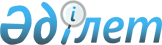 О внесении изменения в приказ Министра национальной экономики Республики Казахстан от 28 декабря 2018 года № 107 "Об утверждении перечня информационных инструментов"Приказ Министра национальной экономики Республики Казахстан от 28 апреля 2021 года № 47. Зарегистрирован в Министерстве юстиции Республики Казахстан 29 апреля 2021 года № 22657
      Настоящий приказ вводится в действие с 1 января 2022 год.
      ПРИКАЗЫВАЮ:
      1. Внести в приказ Министра национальной экономики Республики Казахстан от 28 декабря 2018 года № 107 "Об утверждении перечня информационных инструментов" (зарегистрирован в Реестре государственной регистрации нормативных правовых актов под № 18117) следующее изменение:
      в перечне информационных инструментов, утвержденном указанным приказом:
      строку, порядковый номер 47, исключить.
      2. Департаменту развития предпринимательства в установленном законодательством порядке обеспечить:
      1) государственную регистрацию настоящего приказа в Министерстве юстиции Республики Казахстан;
      2) размещение настоящего приказа на официальном интернет-ресурсе Министерства национальной экономики Республики Казахстан;
      3) в течение десяти рабочих дней после государственной регистрации настоящего приказа в Министерстве юстиции Республики Казахстан представление в Юридический департамент Министерства национальной экономики Республики Казахстан сведений об исполнении мероприятий, предусмотренных подпунктами 1) и 2) настоящего пункта.
      3. Контроль за исполнением настоящего приказа возложить на первого вице-министра национальной экономики Республики Казахстан.
      4. Настоящий приказ вводится в действие с 1 января 2022 года и подлежит официальному опубликованию.
      "СОГЛАСОВАН"
Министерство сельского хозяйств
Республики Казахстан
					© 2012. РГП на ПХВ «Институт законодательства и правовой информации Республики Казахстан» Министерства юстиции Республики Казахстан
				
      Министр национальной экономики 
Республики Казахстан 

А. Иргалиев
